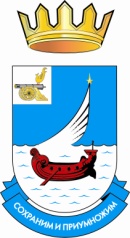 АДМИНИСТРАЦИЯРОДОМАНОВСКОГО СЕЛЬСКОГО ПОСЕЛЕНИЯГАГАРИНСКОГО РАЙОНА СМОЛЕНСКОЙ ОБЛАСТИПОСТАНОВЛЕНИЕот 02 апреля 2018 года			№ 7О внесении изменений в адресноехозяйство д. Ляпино Родомановскогосельского поселения Гагаринскогорайона Смоленской области	На основании заявления Гращенковой Светланы Александровны от 28.03.2018 года о внесении изменений в адресное хозяйство д. Ляпино, п. 26.1 статьи 26 Устава Родомановского сельского поселения Гагаринского района Смоленской областиПОСТАНОВЛЯЮ:	1. Внести изменение в постановление Администрации Родомановского сельского поселения Гагаринского района Смоленской области от 01.07.2015 года № 26 «О нумерации жилых домов д. Ляпино Родомановского сельского поселения Гагаринского района Смоленской области» следующие изменения:	1) в приложении 1 ул. Молодёжная, д. 6А – Пухова Надежда Ивановна;	2) в приложении 3 ул. Центральная дом № 3 – Гращенкова Светлана Александровна, читать ул. Центральная, дом № 3, квартира № 1 – Гращенкова Светлана Александровна; квартира № 2 – Тарасов Илья Валерьевич.2. Настоящее постановление вступает в силу с момента принятия, подлежит официальному опубликованию в газете «Гжатский вестник» и размещению на страничке официального сайта муниципального образования «Гагаринский район» Смоленской области. Глава муниципального образованияРодомановского сельского поселенияГагаринского района Смоленской области			Иванова Н.К.Приложение № 1к постановлению Администрации	Родомановского сельского поселенияГагаринского района Смоленской области	от 01.07.2015 года № 26Улица Молодежная:Дом №1 – Шумский Николай Николаевич;Дом №2 - Разгарова Валентина Петровна;Дом № 3 - Сидарюк Александр Николаевич;Дом №4 - Васильева Нина Алексеевна;Дом № 5 – Слесарева Надежда Алексеевна;Дом № 6 – Шмелёва Наталья Николаевна;Дом № 6А – Пухова Надежда Ивановна;(в редакции постановления Администрации Родомановского сельского поселения Гагаринского района Смоленской области от 02.04.2018 года № 7)Дом № 7 –Волков Михаил Николаевич;Дом № 8Квартира № 1 - Усова Марина Владимировна;Квартира №2 - Михайлов Николай Валентинович;Дом № 9 – Павлова Светлана Сергеевна;Дом № 10 - Воробьева Ольга Александровна;Дом №11 – Малинин Виталий ВладимировичРодионова Марина Владимировна; Дом № 12 - Квартира № 1 – Иванов Николай Никитич;Квартира № 2 – Захаров Виктор Алексеевич;Дом № 13 - Кузовлёва Людмила Николаевна;Дом № 14 - Никуличева Раиса Ивановна;Дом № 15 – Лыков Михаил Александрович; Дом № 16:Квартира № 1 - Спиридонов Владимир Анатольевич;Квартира № 2 - Кутарева Нина Ивановна;Дом № 17:Квартира № 1 - Иванов Валентин Викторович;Квартира № 2 – Иванова Светлана Николаевна:Дом № 18 - Иванова Аксана Леонидовна;Приложение № 2к постановлению Администрации	Родомановского сельского поселенияГагаринского района Смоленской области	от 01.07.2015 года № 26Улица Парковая:Дом № 1 – Суслова Валентина Григорьевна;Дом № 2 – Иванов Вячеслав Викторович;Дом № 3 – Давыдов Евгений Алексеевич;Дом № 4 – Царева Любовь Николаевна;Дом № 5 – Цыганкова Галина Николаевна;Дом № 6 – Иванова Елена Владимировна;Дом № 7 – Иванов Александр Евгеньевич;Дом № 8 - Хебников Валерий Валерьевич;Дом № 9 – Канашенкова Ирина Валерьевна;Дом № 10 - Григорьва Татьяна Ивановна;Дом № 11 – Костерева Валентина Николаевна; Дом № 12 - Панасенков Александр Григорьевич;Дом № 13 – Никуличев Виктор Константинович;Дом № 14 - Панасеков Александр Юрьевич;Дом № 15 - Васильев Сергей Викторович;Дом № 16 – Лобова Зинаида Павловна;Дом № 17 - Ащеулов Александр Петрович;Дом № 18 – Елтищев Вячеслав Иванович;Дом № 19 - Лапшин Андрей АнатольевичДом № 20 – Куликова Татьяна Ивановна;Дом № 21 - Куликов Сергей Николаевич;Дом № 22 - Елтищев Вячеслав Иванович;Дом № 23 – Орловская Татьяна Николаевна;Дом № 24 - Каап АннаДом № 25 - Лебедев Андрей Владимирович;Дом № 26 – Кудряшова Лидия Ивановна;Дом № 27 - Панасенкова Ганна Афанасьевна;Дом № 28 – Славнов ВладимирДом № 29 - Воробьев Иван Александрович;-----  № 30 – Захаров Евгений Сергеевич.Приложение № 3к постановлению Администрации	Родомановского сельского поселенияГагаринского района Смоленской области	от 01.07.2015 года № 26Улица Дачная:Дом № 1 – Коскевич Лидия Васильевна;Дом № 2 – Соколова КлавдияДом № 3 - Хрусталёва Алла Константиновна;Дом № 4 - Карасёва Валентина Сергеевна;Дом № 5 - Сергеев Сергей Витальевич;Дом № 6 – Мартынов Александр Юрьевич;Дом № 7 – Бизюкова Лидия Алексеевна;(в редакции постановления Администрации Родомановского сельского поселения Гагаринского района Смоленской области от 02.04.2018 года № 7)Дом № 8 – Кудряшова Мария;Дом № 9 – Тихонова Галина Николаевна;Дом № 10 – Захаров Сергей Алексеевич;Дом № 11 - Бизюкова Лидия Алексеевна;Дом № 12 – Греков Александр Григорьевич;Дом № 13 – Бычкова Татьяна Константиновна;Дом № 14 - Гончаров Виктор Николаевич;Дом № 15 – Фетисова Надежда Михайловна;Дом № 16 – Веселова Елена Егоровна;Дом № 17 - дачаДом № 18 – дачаУлица Центральная:Дом № 1 - магазин Райпо;Дом № 2 - клуб;Дом № 3Квартира № 1 – Гращенкова Светлана Александровна;(в редакции постановления Администрации Родомановского сельского поселения Гагаринского района Смоленской области от 02.04.2018 года № 7)Квартира № 2 – Тарасов Илья Валерьевич;(в редакции постановления Администрации Родомановского сельского поселения Гагаринского района Смоленской области от 02.04.2018 года № 7)Дом № 4Квартира № 1 - Никуличева Любовь Григорьевна;Квартира № 2 - Ермолаев Александр Владимирович;Дом № 5 – медпункт;Дом № 6 – Ефимов Виктор Алексеевич;Дом № 7 – Сергеев Виталий Сергеевич.